En yüksek puan aldığınız tip sizin en baskın özelliğinizdir. Lütfen bu tipin kodunu aşağıdaki tablonun ilk kutucuğuna yazınız. Sonra da sırasıyla en yüksek puan aldığınız 2. ve 3. tipinizin kodunu diğer iki kutucuğa yazınız.Örneğin en yüksek puan aldığınız tipin GERÇEKÇİ, ikinci en yüksek puan aldığınız tipin ARAŞTIRMACI, üçüncü en yüksek puan aldığınız tipin ise SANATÇI olduğunu varsayalım. Bu durumda aşağıdaki ilk kutucuğa R harfini (Realistic - Gerçekçi), ikinci kutucuğa I harfini (Investigative - Araştırmacı) ve üçüncü kutucuğa ise A harfini (Artistic – Sanatçı) yazmalısınız.EN YÜKSEK PUAN	2. EN YÜKSEK PUAN	3. EN YÜKSEK PUAN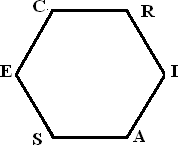 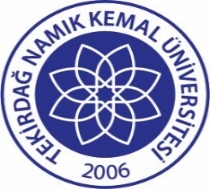 TNKÜ                                     KARİYER UYGULAMA VE ARAŞTIRMA MERKEZİ  PUANLAMA TABLOSU             Doküman No: EYS-FRM-557TNKÜ                                     KARİYER UYGULAMA VE ARAŞTIRMA MERKEZİ  PUANLAMA TABLOSU             Hazırlama Tarihi: 07.11.2022TNKÜ                                     KARİYER UYGULAMA VE ARAŞTIRMA MERKEZİ  PUANLAMA TABLOSU             Revizyon Tarihi: --TNKÜ                                     KARİYER UYGULAMA VE ARAŞTIRMA MERKEZİ  PUANLAMA TABLOSU             Revizyon No: 0TNKÜ                                     KARİYER UYGULAMA VE ARAŞTIRMA MERKEZİ  PUANLAMA TABLOSU             Toplam Sayfa Sayısı: 1KODLARTİPLERYETENEKİLGİKİŞİLİKDEĞERTOPLAMRGERÇEKÇİIARAŞTIRMACIASANATÇISSOSYALEGİRİŞİMCİCGELENEKÇİ